السيرة الذاتية C.V 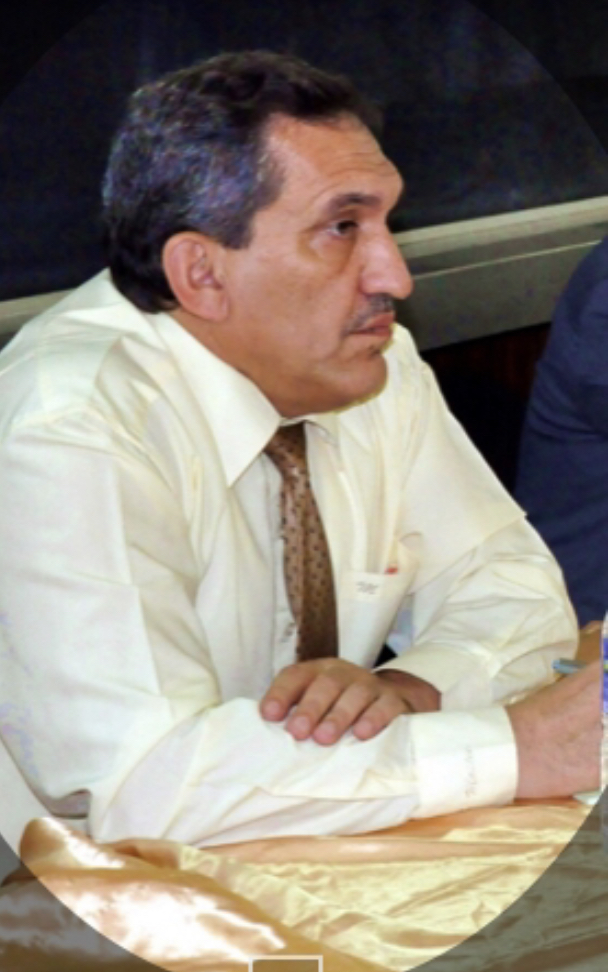 الاسم : عبد الكريم منير عبد الرزاقالاسم في (google scholer): Abdul Karim M. Abdul Razzakالبريد الالكتروني : abd_almokhtar59@uobaghdad.edu.iq الدرجة العلمية : مدرسالبحوث المنشورةNo.Research TitlePlace of  PublicationYear1دراسة مقارنة بين استخدام نظام الخزانات العالية في تجهيز المياه مع استخدام المضخات المنزلية في مدينة بغدادJournal of Al-Rafidain UniversityCollege For sciences20092اثر اقامة السدود في منابع نهري دجلة والفرات على اثار وتراث العراق القديم مع دراسة خاصة لحالة (سد اليسو التركي)Journal of Arabic scientific heritage20093تقييم انواع الاسمنت المتوافرة في الاسواق المحلية (صناعة وتسويقا)Iraqi journal for market researches20094دراسة أستطلاعية لأراء بعض الصيادلة والأطباء حول جودة الدواء وآليات صرفهIraqi journal for market researches20095فكرة انشاء مصدات هيدروليكية معلقة لانعاش مناطق مياه الاهوار وتفادي مخاطر مشاريع التلاعب بالطبيعةلمؤتمر العلمي الثالث لاعادة تاهيل اهوار جنوب العراق20096واقع مياه الشرب في مدينة بغداد) تقدير مستوى العسرةJournal of Kerbala University20107أثر قدم شبكات الصرف الصحي على الواقع البيئي(أسواق الشورجة إنموذجا)Iraqi journal for market researches20108Performance Evaluation of Al Rustamiya Wastewater Treatment Plant.Journal of Engineering20139Water Hammer Arresters; Review Studies and Practical Experiments for AlternativesJournal of Engineering201310Stability of Foundations due to Under Planning Dewatering Process        Comference in karballaa university201411Prediction Of Raw water Turbidity at the intakes of the water treatment plants along Tigris River in Baghdad,Iraq using Frequency Analysis.Journal of Engineering201612نظم تجهيز مياه الشرب في مدينة بغداد بين الماضي والحاضر (السلبيات والتجاوزات على المواصفات الهندسية)The Iraqi journal for Mechanical and Material Engineering2017